SIGNALEMENT D'ALLERGIES ALIMENTAIRESChers parents,Depuis 2005, l’association EQUALIANSE (Equilibre et Alliance pour la Santé de nos Enfants) a pour objectif de promouvoir l’équilibre alimentaire et de prévenir l’obésité infantile au sein des écoles.  Nous leurs proposons différentes interventions concrètes sur le thème de l’équilibre nutritionnel où des dégustations peuvent être proposées (ex : découverte des fruits et légumes de saison, élaboration de recettes).Cette année, votre enfant est concerné par nos actions. C’est pourquoi nous vous demandons de bien vouloir signaler toute allergie alimentaire par l’intermédiaire de ce formulaire, à remettre à l’instituteur(trice) de votre enfant.Si une allergie est découverte en cours d’année, merci de bien vouloir nous prévenir par l’intermédiaire de l’école.								L’association Equalianse_ _ _ _ _ _ _ _ _ _ _ _ _ _ _ _ __ _ _ _ _ _ _ _ _ _ _ _ _ _ _ _ __ _ _ _ _ _ _ Je soussigné(e) …………………………………………Agissant en qualité de responsable légal de :Nom : ………………………, Prénom : ………………………, Classe : ……………………Signale que mon enfant :souffre d’une intolérance et/ou d’une allergie alimentaire aux aliments suivants : ………………………………………………………………………………………………………………………………………………………………………………………………ne souffre d’aucune intolérance / allergie alimentaire à ce jourFait à ………………………, le ……………………… .Signature 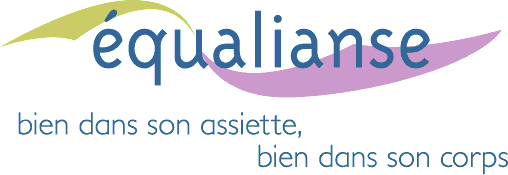 